Weather BalloonMaterials Needed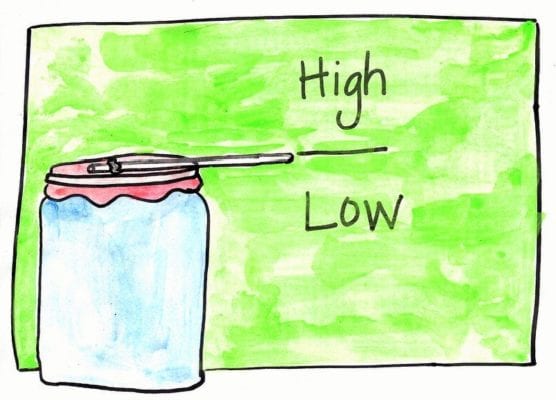 A glass jarA balloonA piece of paper.Sticky tape StrawPen Scissors (adult supervision) The BriefMake a barometer and predict the weather.MethodCut the bottom half off a balloon.Pull the top half of the balloon tight over a jam jar.Use the elastic band to keep the balloon tight over the jar.Fix the straw to the centre of the balloon skin using a piece of sticky tape.Place the paper so it is lined up against the straw. Draw a line at this position.Above the line write the word ‘High’ and below the line write the word ‘Low’Note down the pressure high/low each day to see if you can notice a pattern between your air pressure readings and the weather outside.Record your results and see if these are affected by the weather outside.Write a paragraph explaining what you noticed; you will need to research air pressure and barometers. Do not forget to take a picture or two of your contraption!